REIMS HANDISPORT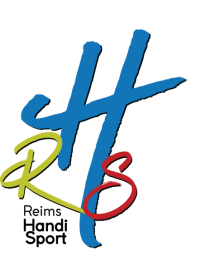 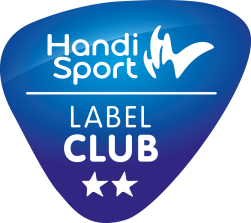 Association déclarée à la Préfecture de la Marne le 5 Mars 1982 n° 4390Agrée par le Ministère du Temps Libre, Jeunesse et Sports n° 83N15Affiliée à la Fédération Française Handisport n° 07/051/1338 Siren 424.348.035 00025 – APE 9312 Z_______________________________________________________________55 rue Richelieu – 51100 REIMS    Tél.: 07.49.78.06.75 (Secrétariat)Site : http://reimshandisport.e-monsite.com  -  email : reimshandisport@hotmail.frColineVASSEUR, Educatrice Sportive Spécialisée : 06.74.86.74.54PASS’SPORT HANDISPORT Ce pass’sport permet de venir découvrir 3 activités au sein du club (3 fois la même activité ou 3 activités différentes)N’oubliez pas de joindre à cette feuille un certificat médical de non contre-indication à la pratique des activités choisies et un règlement de 10 € !1. Coordonnées :Nom :………………………………… ……	Prénom :………………………………………………Date de naissance :……………………           Nationalité : …………………………………………Adresse :………………………………………………………………………………………Code postal : 	……………		Commune : …………………………………………N° de téléphones fixe et portable : ……/……/……/……/……          ……/……/……/……/……            Email : ……………………………………………………2. Handicap : 3. Pratique sportive : en fauteuil électrique – en fauteuil manuel – debout4. Activités choisies4. Droit à l’image (A remplir impérativement !) J’accepte d’être filmé(e) et photographié(e) :	Oui		Non	5. JustificatifJe souhaite un justificatif au nom de l’organisme :…………………………………………………Adresse : ………………………………………………………………Activité(s)Jour, date et horaire 